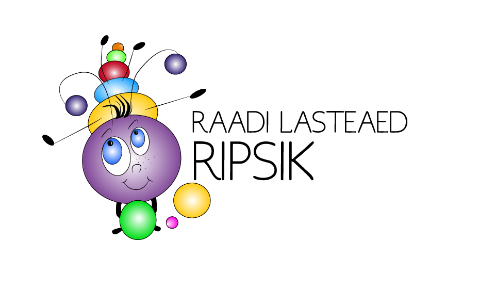                                                                                       Kooskõlastatud hoolekogu otsusega                       17.03.2022                                                                                      Kooskõlastatud  õppenõukogus                                                                                                          22.03.2022                                                                                     Kinnitatud direktori käskkirjaga                                                                                                            22.03.2022 KokkuleppedÜldine1.1 Kodukord lähtub koolieelse lasteasutuse seadusest, rahvatervise seadusest, haldusmenetluse seadusest ja nendest tulenevatest õigusaktidest, lastekaitse seadusest, Tartu valla koolieelsetesse munitsipaallasteasutustesse laste vastuvõtu ja sealt väljaarvamise korrast.1.2 Kodukord on avalik dokument, mis on kättesaadav lasteaia veebilehel.Raadi Lasteaed Ripsik (edaspidi lasteaed) kodukord on kohustuslik täitmiseks lastevanematele, lasteasutuse töötajatele ning teistele Raadi Lasteaias Ripsik viibivatele inimestele.LasteaiapäevastLasteaed on avatud tööpäevadel 7.00 – 18.00. Lasteaed on suletud riigipühadel.2.3 Lasteaia ajutise sulgemise otsustab Tartu vallavalitsus. Lapsevanema soovil tagatakse  lasteaia ajutise sulgemise ajaks lapsele asenduskoht asenduslasteaias.Rühma ajutise sulgemise otsustab lasteaia direktor, sellekohane info edastatakse lapsevanematele direktori kaudu, Eliis keskkonnas. Lühendatud tööpäevad on jõulupühale, uusaastale, Eesti Vabariigi aastapäevale ja võidupühale eelnev tööpäev. Lasteaed suletakse kell 15.00.Info vahendamine: igal rühmal on oma mobiiltelefon. Lasteaial on koduleht aadressil https://ripsik.ee/. Lasteaed kasutab infovahetuseks Eliis keskkonda https://www.eliis.ee/eliis. Palume lapsevanematel tutvuda ja arvestada edastatud infoga.Kui Teie laps pole varem lasteaias käinud, siis peaks leidma aega koos lapsega lasteaiaga harjumiseks (kohanemisperioodi pikkus võib olla olenevalt lapsest erinev, kuni kaks nädalat.)Hommikul koos lapsega lasteaeda tulles, palume Teil varuda piisavalt aega, et saata oma laps rühma ning õpetajale isiklikult üle anda. Tekitage last üle andes õpetajaga silmside. Veenduge, et õpetaja märkas lapse saabumist.Palun rääkige õpetajale kodustest juhtumistest, mis võivad mõjutada Teie lapse päeva (näit. halvasti magatud öö, mured peres jms), siis suudame Teie last paremini mõista ja toetada. Liikumine majandusalal on keelatud.  2.11 Palun tooge laps lasteaeda nii, et ta ei hilineks esimesse ühistegevusse. Lapsel on väga raske kohaneda juba toimuva tegevusega. Kohal võiks olla 15 minutit enne hommikusööki või kui hommikusööki ei söö, siis hiljemalt 8.45)   2.12 Kui lapsele tuleb järgi kolmas isik, siis lapsevanem teavitab sellest eelnevalt rühmaõpetajat. Eelneva teavituseta kolmandale isikule last üle ei anta.  2.13 Lapsevanema kirjaliku volituse alusel  on rühma töötajal õigus laps üle anda ka       vanemate poolt eelnevalt tutvustatud ja volitatud esindajatele.  2.14 Kui lapse toob lasteaeda ja viib koju alaealine vend või õde, on vaja kirjutada  sellekohane     avaldus. Eelpoolnimetatud juhul peaks lapsevanem vähemalt kord nädalas leidma aega õpetajatega vestlemiseks.2.15 Tulge lapsele järele piisava ajavaruga ( hiljemalt 17.45), et lapsel jääks aega riietumiseks ning rühma töötaja saaks rühma ja õueala sulgeda kell 18.00. 2.16  Kui Te tulete lapsele järele, siis palun ärge lahkuge rühma töötajaga kontakti võtmata.2.17 Eriolukordades, kui lapsevanem ei jõua lapsele järgi lasteaia sulgemise ajaks, on tal kohustus sellest teavitada rühmatöötajat rühma kontakttelefonil.2.19 Kui lapsele ei ole lasteaia lahtioleku ajal järgi tuldud, ootab rühma töötaja lapsevanemat veel pool tundi peale lasteaia sulgemist. Samal ajal proovib telefoni teel kontakti saada lapse vanematega või volitatud esindajatega ning teavitab olukorrast direktorit. Poole tunni möödudes teavitab rühma töötaja politseid lasteaeda jäetud lapsest ja järgnevalt toimitakse politsei korralduste järgi.2.20 Rühma töötaja ei anna last üle ilmsete joobetunnustega isikule. 2.21 Kui muutub Teie koduse või töötelefoni number, mõne muu kontaktkanali aadress, siis palun teavitage sellest rühmaõpetajaid.2.22 Laste turvalisuse tagamiseks õuealal on lapsevanem koos lapsega kohustatud järgima Õueala kokkuleppeid, mis asuvad Eliis keskkonnas ja lasteaia kodulehel.3   Mänguajast3.1 Palun tooge laps lasteaeda puhaste ja tervete riietega ning korrastatud välimusega.3.2 Lapse riietel ei tohi olla ohtlikke pikki nööre, salle jt ohtlikke detaile.3.3 Suveperioodil on vajalik õues käimiseks õhuke müts, mis kaitseb last päikese eest.3.4 Jahedamal perioodil on lapsel õuekindad, mis ei karda määrdumist (soovitavalt labakindad, sõrmikud võiks kaasa anda lapsele, kes oskab neid iseseisvalt kätte panna).3.5 Õues mängimiseks pange lapsele kaasa selline riietus, mille määrdumise korral ei tule probleeme. Samuti jälgige, et õueriietus vastaks ilmastikule. Õpetaja viib võimalikult paljud tegevused läbi õues, seega õues käime iga ilmaga.3.6 Lasteaia õuealal mängivad kõik lapsed koos. Lapsed kannavad „oma rühma“ vesti/mütsi. Ala on jaotatud õpetajate vahel nii, et iga atraktsiooni läheduses on 1-2 õpetajat. Õpetaja jälgib õuealal kõikide enda ümbruses olevate laste turvalisust, abistab ja lohutab. Kui lapsel on mõni mure, viib muret märganud õpetaja lapse kokku oma õpetajaga.3.7 Kui lapsevanem jääb lapsega  lasteaia õuealale mängima vastutab lapsevanem oma lapse ja kaasa võetud laste turvalisuse eest.
3.8 Lapsel on kapis vahetusriided (sh aluspesu) ja paar väikest kotikest, kuhu määrdunud vahetusriided panna.
3.9 Lapsevanem usaldab lapse riietumisel oma rühmaõpetajat. Laps tunneb oma riideid.
3.10 Lapsel on rühmas kokkulepitud kohas isiklik veepudel, mille puhtuse ja olemasolu eest kannab hoolt lapsevanem.
3.11 Toas on vajalikud vahetusjalanõud: heleda, tugeva ja libisemiskindla tallaga kindlalt jalas püsivad, kinnise kannaosaga jalanõud, mille jalga panekuga ja jalast äravõtmisega saab laps ise hakkama.  
3.12 Liikumistegevuses osalemiseks vajab laps sportimiseks sobivaid riideid. Spordiriiete hoiustamiseks sobib kangast kott, millel ei ole pikki nööre ning kotil on peal lapse nimi.3.13 Lõunaseks puhkeajaks vajab laps magamisriideid lapsevanema valikul, arvestades lapse harjumusi ja toatemperatuuri. Lapsed lähevad pärast lõunasööki puhkama ning voodis on 45 min. kuni 1h. Kui  laps selle ajaga uinunud ole, siis õpetaja lubab lapse üles ning laps saab tegeleda vaiksete tegevustega (joonistamine vms.)3.14 Kõik lapse riideesemed ja isiklikud asjad peavad olema varustatud nime või muu märgistusega.3.15 Mänguasju võib lasteaeda kaasa võtta rühmasiseselt kokkulepitud ajal. Erandiks on õppetegevusega seotud mängud ja kirjandus ning  kaisuloom.3.16 Lasteaeda ei võeta kaasa ohtlikke ja vägivaldseid mänge õhutavaid mänguasju.3.17 Rühmaõpetaja ei vastuta kodust kaasa toodud mänguasjade (sh kelgud, jalgrattad jms) kadumise või purunemise eest.4   Söömisest4.1 Lasteaias on kolm toidukorda: hommikusöök, lõunasöök ja õhtuoode.4.2 Hommiku- või ootesöögist on võimalik loobuda. Söögikordasid saab muuta ainult täiskuude kaupa. Vastav avaldus esitada majandusjuhile hiljemalt eelneva kuu seitsmeteistkümnendaks (17) kuupäevaks.4.3 Menüüd on välja pandud lasteaia kodulehele ja keskkonda Eliis.4.4 Toidupäevade rahalise arvestuse täpseks arvestamiseks palume teatada lapse puuduma jäämisest ja tagasitulekust rühma eelmisel tööpäeval hiljemalt kell 10.00. Hilisem teatamine on teadmiseks vaid rühmaõpetajale, et last sel päeval ei tule, kuid toiduraha tuleb siiski tasuda.4.5 Kui laps on teatamata puudunud kaks päeva, siis kolmandast päevast läheb ta põhjusega puudujaks ja lapse lasteaeda tulekust tuleb uuesti teada anda.4.6 Teavitage majandusjuhti ja rühmaõpetajat, kui Teie laps on mõnede toiduainete suhtes allergiline. Sel juhul palume tuua perearstilt tõendi allergiat tekitavate ainete suhtes. 5   Haigustest ja haigestumisest5.1 Lapsevanem informeerib lasteaia direktorit kirjalikult lapse terviseseisundist tulenevatest eritingimustest, mille alusel personal kohandab võimaluse korral päevakava, kasvukeskkonda ning õppe- ja kasvatustegevuse korraldust.5.2 Lasteaeda ei lubata last, kui lapse terviseseisund võib kahjustada lapse enda või teiste tervist. Õpetajal on õigus keelduda silmnähtavate haigustunnustega (end halvasti tundvat) last lasteaeda vastu võtmast. 5.3 Rühma töötaja jälgib lapse terviseseisundit lasteasutusse vastuvõtul ja seal viibimise ajal ning teavitab lapse tervise- või käitumishäiretest lapsevanemat ja vajadusel lasteaia direktorit.5.4 Lapse nakkushaigusesse haigestumisest teavitab vanem õpetajat esimesel võimalusel.5.5 Õpetajal on keelatud manustada lastele ravimeid, va nt diabeedi korral insuliini manustada/süstida.5.6 Kui rühmas on nakkushaiguse puhang, on õpetajal õigus kontrollida kõikide laste tervislikku seisundit iga päev kuni haiguspuhangu lõpuni.5.7 Lasteasutuses levivast nakkushaiguse puhangust või juhtumist teavitab lasteaia direktor  telefoni teel või e-kirjaga Terviseametit ning avaldab vanematele teate, nimetamata seejuures haigestunud ja nakkuskahtlusega laste nimesid.5.8 Nakkushaiguste esinemise perioodil rakendatakse lasteaias eri puhastuskorda ja käte pesemise nõudeid, järgides Terviseameti juhiseid.5.9 Lapse lasteaias haigestumise või vigastuse korral kutsub lasteaia töötaja vajadusel kiirabi ja võtab ühendust lapse vanemaga. Lapsevanema või kiirabi tulekuni tagatakse lapse järelevalve. Vajadusel antakse haigestunud või vigastatud lapsele kiirabi kohale jõudmiseni esmast abi.5.10 Hoidke last ka peale haigust mõnda aega kodus, sest sel ajal on laps veel vastuvõtlik uutele nakkustele.6   Turvalisus6.1 Lasteaia töötajad loovad lasteaias füüsilise- ja psühhosotsiaalse keskkonna, mis on ohutu, turvaline ja pakub lastele erinevaid mängu-, õpi- ja loovtegevuse ning kehalise aktiivsuse edendamise võimalusi.6.2 Lasteaias on mängu- ja võimlemisvahendeid, mille konstruktsioon, mõõtmed ja pindade viimistlus vastavad lapse eale ja kasvule ning tagavad ohutu kasutuse. Ronimisredeleid, spordi- ja mänguväljakuid ning võimlemisvahendeid kontrollitakse tootja juhendite kohaselt.6.3 Lasteaia mööblit paigutades on viidud miinimumini vigastuste tekkimise võimalus ja lastel on piisavalt ruumi mängimiseks.6.4 Lasteaias on rakendatud meetmed laste omavolilise lasteaia ruumidest ja territooriumilt väljapääsemise tõkestamiseks. Tõkestatud on võõraste isikute omavoliline pääs lasteaia ruumidesse.6.5 Lasteaia töökorraldusega on tagatud, et kogu rühma tööaja jooksul on iga kaheteistkümne lapse kohta tööl õpetaja või õpetajat abistav töötaja.6.6 Laste puhke- või magamise ajal on laste juures üks töötaja.6.7 Kui laste õuesoleku ajal on ühel rühmatöötajal põhjendatud vajadus minna osade lastega tuppa, peab teine rühma töötaja tagama ülejäänud rühma laste turvalisuse õuealal.6.8 Laste ujumistegevuse juures on iga seitsme lapse kohta pedagoog, treener või täiskasvanu.6.9 Õppekäigu ajal tänaval liigeldes kannavad lapsed ja rühma töötajad helkurvesti.6.10 Turvalisuse tagamiseks on lasteaias elektrooniline valve.6.11 Lapsevanemad ja lasteaia töötajad sulgevad enda järel väravad. Laste turvalisuse huvides ei õpetata värava avamist lastele.6.12 Lasteaia õueala on motoriseeritud liiklusvahenditele suletud, va lasteaeda teenindavale transpordile.6.13 Lasteaia territooriumil, sh parklas, on keelatud suitsetada (ka e- sigarette) ning tarvitada alkoholi. Parkides ja peatudes lasteaia parklas tuleb auto mootor seisata. 6.14 Lasteaia õueala on lemmikloomavaba.6.15 Lasteaia õuealale ei sõida lapsed, lapsevanemad ega töötajad jalgratastel, vaid lükkavad ratast käekõrval. Lapsed sõidavad jalgratastega lasteaias õpetaja poolt korraldatud tegevustes, matkadel, loodusretkedel vms. 6.16 Lapsel pole lubatud lasteaeda kaasa võtta närimiskummi, raha, telefone ning nutiseadmeid.6.17 Lapsevanemad ja lasteaiatöötajad on kohustatud viivitamatult teavitama rühma töötajat või lasteasutuse direktorit laste ja lasteasutuse töötajate vaimset ja füüsilist turvalisust ohustavatest olukordadest.6.18 Laste ja lasteasutuse töötajate vaimset ja füüsilist turvalisust ohustavate olukordade lahendamine ja meetmete rakendamine toimub lasteasutuse juhtkonna poolt vastavalt hädaolukorra lahendamise plaanile. Lasteaiakoha kasutamine, arve tasumine7.1 Vanem tasub lasteaiateenuse osutamise eest (osalustasu, toitlustamistasu) tähtaegselt ja igakuiselt, vastavalt edastatud arvele. Vanem annab koheselt teada probleemide ja/või makseraskuste tekkimisest lasteasutuse direktorile.7.2 Rohkem kui kahe kuu võlgnevusest  teavitab direktor vanemat kirjalikult ning annab täiendava tähtaja võla tasumiseks. 7.3 Lasteaiakohta võib laps kasutada kuni lapse koolikohustuse tekkimise aasta 31.augustini või lasteaiast väljaarvamiseni lasteaia algatusel või lapsevanema avalduse alusel. Kui vanem ei esita lasteaiast lahkumise avaldust varem, eeldab lasteaed, et laps kasutab lasteaiakohta (lapse koolikohustuse tekkimise aastal) 31. augustini.7.4 Vanem on kohustatud tasuma lasteaiateenuse eest kuni lapse lasteaiast väljaarvamise kuupäevani.Teeme koostöödHea koostöö lapsevanemate ja õpetajate vahel on aluseks laste kohanemisele ning turvatunde tagamisele lasteaias. Lapse arengu toetamiseks tehtav koostöö põhineb vastastikusel usaldusel ja lugupidamisel.Rühma õppe-kasvatustegevuse ning eluolu korraldab rühmameeskond lähtuvalt lasteaia väärtustest, õppekavast ning rühma kooslusest.Arusaamatuste ja murede korral pöörduvad lapsevanemad esialgu oma rühma õpetaja poole, vajadusel paluvad abi direktorilt või õppejuhilt.Lahkhelid rühma laste vahel lahendatakse õpetaja kaasabil. Lapsevanem ei pöördu teiste laste ja/vöi vanemate poole olukordade selgitamiseks.Abi ja nõu saamiseks võib julgesti pöörduda kõigi Teie lastega tegelevate töötajate poole või rühmast valitud hoolekoguesindaja poole. Lapsele on väga innustav, kui vanemad tema tegemiste vastu  huvi tunnevad. Palun  võtke osa lasteaias toimuvatest ettevõtmistest. Lasteaias toimuvatest sündmustest ja laste tegemistest saate teavet õpetajatelt, Eliisi, lasteaia kodulehe või lasteaia Facebooki lehe kaudu.  Pidude ja ürituste ajal, mis toimuvad koos lapsevanematega, vastutab lapse eest lapsevanem (välja arvatud eeskava ajal).  Lapse kasvamisel tubliks, enesega hakkama saavaks inimeseks peame tegema koostööd. Ainult nii sünnib parim tulemus.